R E P U B L I K A    H R V A T S K A					                  NACRT      KARLOVAČKA ŽUPANIJA         G R A D   O G U L I N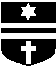                 GRADONAČELNIKKLASA:URBROJ:Ogulin, ______ 2023. Temeljem članka 48. Statuta Grada Ogulina („Glasnik Karlovačke županije“ br. 16/21, 56/22 i 13/23 – pročišćeni tekst), a sukladno odredbama Zakona o udrugama (“Narodne novine”, broj 74/14, 70/17, 98/19 i 151/22), Zakona o financijskom poslovanju i računovodstvu neprofitnih organizacija – nastavno Zakon (“Narodne novine” broj 121/14 i 114/22) i Uredbe o kriterijima, mjerilima i postupcima financiranja i ugovaranja programa i projekata od interesa za opće dobro koje provode udruge – nastavno: Uredba (“Narodne novine” broj 26/15 i 37/21), Gradonačelnik Grada Ogulina, donosiPRAVILNIK O IZMJENAMA I DOPUNAMA PRAVILNIKA O FINANCIRANJU PROGRAMA, PROJEKATA I MANIFESTACIJA KOJE PROVODE ORGANIZACIJE CIVILNOG DRUŠTVAČlanak 1.	U Pravilniku o financiranju programa, projekata i manifestacija koje provede organizacije civilnog društva („Glasnik Karlovačke županije“ br. 35/15, 42/17 i 58/21) u članku 1. stavak 1. mijenja se i glasi:„Ovim se Pravilnikom utvrđuju kriteriji, mjerila i postupci za dodjelu i korištenje sredstava proračuna Grada Ogulina udrugama sa sjedištem u Gradu Ogulinu čije aktivnosti doprinose zadovoljenju javnih potreba i ispunjavanju ciljeva i prioriteta definiranih strateškim i planskim dokumentima Grada Ogulina (u daljnjem tekstu: Grad)“.          Članak 2.	U članku 16. stavak 1. točka 4. mijenja se i glasi:	„Kada se prema mišljenju Povjerenstva, u čijem radu sudjeluju predstavnici nadležnog Upravnog odjela Grada, jednokratno dodjeljuju financijska sredstva do 660 eura za aktivnosti koje iz opravdanih razloga nisu mogle biti planirane u godišnjem planu udruge, a ukupan  NACRTiznos tako dodijeljenih sredstava iznosi najviše 5% svih sredstava planiranih u proračunu za financiranje svih programa i projekata udruga.Članak 3.	U članku 25. stavak 1. točka 6. mijenja se i glasi: 	„Jesu li ispunjeni drugi formalni uvjeti natječaja (provjeru u registru udruga i registru neprofitnih organizacija obavlja Stručna služba te ispise iz registara pohranjuje u elektronskom obliku).“Članak 4.	Članak 26. mijenja se i glasi:	„Nakon provjere ispunjavanja formalnih uvjeta natječaja, Stručna služba utvrđuje koje se prijave upućuju u daljnju proceduru, odnosno stručno ocjenjivanje, a koje se odbijaju jer ne ispunjavaju propisane uvjete natječaja.“Članak 5.	U članku 29. dodaje se stavak 2. koji glasi:	„Ocjenjivanje prijava pristiglih na natječaj obavlja se prema jedinstvenom nizu kriterija (pitanja) koja određuje Grad za svaki natječaj ili programsko područje u okviru jednog natječaja, vodeći računa o uvjetima koji su natječajem propisani.“Članak 6.	Iza glave Sklapanje ugovora o financiranju programa ili projekata, iza članka 36. dodaju se glava Pravo na pristup informacijama i Zaštita osobnih podataka  te novi članak 36.a koji glasi:	„Projektni prijedlozi, prije potpisivanja ugovora, ne mogu se smatrati informacijom koju posjeduje davatelj financijskih sredstava u smislu Zakona o pravu na pristup informacijama.	Ukoliko Grad prijavljeni projekt ocijeni uspješnim te s prijaviteljem zaključi ugovor o dodjeli bespovratnih sredstava, odredbama ugovora uređuje se način postupanja vezano za javnu objavu dokumenata i podataka koji proizlaze iz provedbe projektnih aktivnosti, a sukladno općim uvjetima koji se odnose na ugovor o dodjeli financijskih sredstava iz javnih izvora udrugama i postupak ugovaranja.“Članak 7.	Iza članka 36.a dodaje se novi članak 36.b koji glasi:NACRT„Osobni podaci koji se prikupljaju temeljem prijave na pojedini natječaj obrađuju se u svrhu provedbe postupka natječaja te se neće dostavljati, prodavati niti ustupiti na raspolaganje trećim stranama.	Podaci koji po provedbi natječajnog postupka više nisu potrebni u obradi mogu biti zadržani u statističke i povijesne svrhe, ali se isti ne obrađuju niti na jedan drugi način te su zaštićeni od neovlaštenog pristupa i pregleda.	Davatelj je dužan podatke čuvati sedam godina sukladno Uredbi.“Članak 8.	Članak 38. mijenja se i glasi:	„Praćenje će se vršiti na dva načina: pregledom opisnih i financijskih izvješća korisnika sredstava terenskom posjetom udrugama, a obvezno onima koji provode programe i projekte čije je razdoblje provedbe najmanje godinu dana i čija vrijednost premašuje 13.000 eura od strane službenika Stručne službe, u dogovoru s korisnikom sredstava.Članak 9.	Ovaj Pravilnik stupa na snagu osmog dana od dana objave u „Glasniku Karlovačke Županije“.                        GRADONAČELNIK                                                                                             Dalibor Domitrović, ing.O B R A Z L O Ž E N J Euz Nacrt Pravilnika o izmjenama i dopunama Pravilnika o financiranju programa, projekata i manifestacija koje provode organizacije civilnog društvaZakonom o Udrugama  (“Narodne novine”, broj 74/14, 70/17, 98/19 i 151/22) propisano je financiranje programa i projekata udruga za opće dobro u Republici Hrvatskoj iz državnog proračuna, proračuna jedinica lokalne i područne (regionalne) samouprave, fondova Europske unije i drugih javnih izvora.Uredbom o kriterijima, mjerilima i postupcima financiranja i ugovaranja programa i projekata od interesa za opće dobro koje provode udruge (“Narodne novine”, broj 26/15 i 37/21)  je utvrđena obveza jedinica lokalne samouprave za donošenjem općeg akta kojim bi se na odgovarajući način reguliralo raspisivanje i provedba javnog natječaja dodjele financijskih sredstava udrugama iz proračuna jedinice lokalne samouprave.Stručna služba Grada Ogulina je sukladno odredbama Uredbe, a uzimajući u obzir postojeću praksu kao i sve specifičnosti dodjele sredstava udrugama iz proračuna Grada Ogulina te ukazane potrebe i iskustva proizašlih iz rada stručnih tijela za ocjenjivanje u prethodnom razdoblju primjene postojećeg Pravilnika, izradila Nacrt Pravilnika o izmjenama i dopunama Pravilnika o financiranju programa, projekata i manifestacija koje provode organizacije civilnog društva.	STRUČNA SLUŽBA GRADA OGULINA	PROČELNICA	Dinka Stipetić, dipl. oec., v.r.